  ПОСТАНОВЛЕНИЕ ____________________                                                                           №_________________О внесении изменений в постановление Администрации города Глазова от 15.01.2015г № 10/2 «Об утверждении перечней многоквартирных и жилых домов, в которых предоставляются минимальный, средний и полный перечень жилищно-коммунальных услуг, и перечня общежитий»В связи с уточнением перечней жилых домов, в которых предоставляются минимальный, средний и полный перечень жилищно-коммунальных услуг, в соответствии с Федеральным законом от 06.10.2003 № 131-ФЗ «Об общих принципах организации местного самоуправления в Российской Федерации», Постановлением Правительства Удмуртской Республики от 17.07.2006 № 84 «Об установлении региональных стандартов, используемых для расчета субсидий на оплату жилого помещения и коммунальных услуг в Удмуртской Республике», Уставом муниципального образования «Город Глазов»,П О С Т А Н О В Л Я Ю:1. Внести в постановление Администрации города Глазова от 15.01.2015г № 10/2 «Об утверждении перечней многоквартирных и жилых домов, в которых предоставляются минимальный, средний и полный перечень жилищно-коммунальных услуг, и перечня общежитий» следующие изменения:1.1. Пункт 3 Перечня общежитий без лифтов изложить в следующей редакции: 1) «3. ул.Короленко, д.5, стр.1».1.2.Из Перечня общежитий без лифтов, исключить следующие пункты: 1) «2. ул.Драгунова, д.74 «б»»; 2) «9. ул.Советская, д.56»; 3) «11. ул.Циолковского, д.2»; 4) «15. ул.Энгельса, д.24 «а»».1.3. Перечень многоквартирных и жилых домов, в которых предоставляется средний перечень жилищно-коммунальных услуг дополнить следующими пунктами: 1) «844. ул.Драгунова, д.74 «б»»; 2) «845. ул.Советская, д.56»; 3) «846. ул.Циолковского, д.2»; 4) «847. ул.Энгельса, д.24 «а»».2. Настоящее постановление подлежит официальному опубликованию и вступает в силу со дня официального опубликования.Подпункт 1 пункта 1.1 настоящего постановления распространяется на правоотношения, возникшие с 19.01.2017, подпункт 1 пункта 1.3 настоящего постановления распространяется на правоотношения, возникшие с 17.08.2016, подпункт 2 пункта 1.3 настоящего постановления распространяется на правоотношения, возникшие с 28.04.2018, подпункт 3 пункта 1.3 настоящего постановления распространяется на правоотношения, возникшие с 04.03.2016, подпункт 4 пункта 1.3 настоящего постановления распространяется на правоотношения, возникшие с11.09.2015.        3.Контроль за исполнением настоящего постановления оставляю за собой.Глава города Глазова                                                                             О.Н.БекмеметьевСОГЛАСОВАНО:Разработчик Управление ЖКХЛ.В.КасимоваАдминистрация муниципального образования «Город Глазов» (Администрация города Глазова)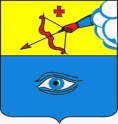 «Глазкар» муниципал кылдытэтлэн Администрациез(Глазкарлэн Администрациез)Начальник управления жилищно-коммунального хозяйства, наделенного правами юридического лица Администрации города Глазова_________________   Е.Ю. Шейко____.______________.2018Заместитель начальника управления информационно-документационного обеспеченияАдминистрации города Глазова _________________   Е.В.Скрябина____.______________.2018Начальник отдела тарифной политикиАдминистрации города Глазова__________________  М.М.Петрова____.______________.2018ВРИО заместителя начальника правового управления – главный юрист Администрации города __________________  А.Ю.Баженова____.______________.2018РАССЫЛКАуправление информационно-документационного обеспечения Администрации города Глазова 1 - управление жилищно-коммунального хозяйства Администрации города Глазова1 -  отдел тарифной политики Администрации города Глазова         1 – управление социальной защиты населения Администрации города Глазова